ПРАВИТЕЛЬСТВО САНКТ-ПЕТЕРБУРГАПОСТАНОВЛЕНИЕот 14 февраля 2013 г. N 95О МЕРАХ ПО РЕАЛИЗАЦИИ ЗАКОНА САНКТ-ПЕТЕРБУРГА "О БЕСПЛАТНОЙЮРИДИЧЕСКОЙ ПОМОЩИ В САНКТ-ПЕТЕРБУРГЕ"В целях реализации Закона Санкт-Петербурга от 19.09.2012 N 474-80 "О бесплатной юридической помощи в Санкт-Петербурге" Правительство Санкт-Петербурга постановляет:1. Утвердить Порядок предоставления бесплатной юридической помощи в Санкт-Петербурге и взаимодействия участников государственной системы бесплатной юридической помощи в Санкт-Петербурге (далее - Порядок) согласно приложению.2. Установить, что Комитет по социальной политике Санкт-Петербурга является уполномоченным исполнительным органом государственной власти Санкт-Петербурга в области обеспечения граждан бесплатной юридической помощью в Санкт-Петербурге.3. Утратил силу. - Постановление Правительства Санкт-Петербурга от 24.08.2023 N 911.4. Комитету по социальной политике Санкт-Петербурга (далее - Комитет):4.1. В двухмесячный срок представить на рассмотрение Правительства Санкт-Петербурга проекты правовых актов о внесении изменений в постановление Правительства Санкт-Петербурга от 16.09.2008 N 1182 "О Комитете по социальной политике Санкт-Петербурга", постановление Правительства Санкт-Петербурга от 26.08.2008 N 1078 "Об администрациях районов Санкт-Петербурга" в части, касающейся дополнения полномочий Комитета и администраций районов Санкт-Петербурга полномочиями в соответствии с настоящим постановлением.4.2. В месячный срок утвердить:форму заявления о предоставлении бесплатной юридической помощи;форму направления на предоставление бесплатной юридической помощи;форму реестра граждан, получивших бесплатную юридическую помощь;форму акта о предоставлении бесплатной юридической помощи;форму сводного акта о предоставлении бесплатной юридической помощи адвокатами.4.3. Осуществлять методическое руководство по вопросам предоставления бесплатной юридической помощи в Санкт-Петербурге в соответствии с Порядком.5. Признать утратившими силу:постановление Правительства Санкт-Петербурга от 01.04.2008 N 315 "О мерах по реализации Закона Санкт-Петербурга "О предоставлении бесплатной юридической помощи отдельным категориям граждан в Санкт-Петербурге";постановление Правительства Санкт-Петербурга от 11.08.2010 N 1080 "О внесении изменений в постановление Правительства Санкт-Петербурга от 01.04.2008 N 315";постановление Правительства Санкт-Петербурга от 21.02.2011 N 227 "О внесении изменений в постановление Правительства Санкт-Петербурга от 01.04.2008 N 315";постановление Правительства Санкт-Петербурга от 23.06.2011 N 810 "О внесении изменений в постановление Правительства Санкт-Петербурга от 01.04.2008 N 315".6. Постановление вступает в силу на следующий день после его официального опубликования и распространяется на правоотношения, возникшие с 01.01.2013.7. Контроль за выполнением постановления возложить на вице-губернатора Санкт-Петербурга Чечину Н.В.(в ред. Постановлений Правительства Санкт-Петербурга от 10.04.2023 N 281, от 24.08.2023 N 911)Губернатор Санкт-ПетербургаГ.С.ПолтавченкоПРИЛОЖЕНИЕк постановлениюПравительства Санкт-Петербургаот 14.02.2013 N 95ПОРЯДОКПРЕДОСТАВЛЕНИЯ БЕСПЛАТНОЙ ЮРИДИЧЕСКОЙ ПОМОЩИВ САНКТ-ПЕТЕРБУРГЕ И ВЗАИМОДЕЙСТВИЯ УЧАСТНИКОВГОСУДАРСТВЕННОЙ СИСТЕМЫ БЕСПЛАТНОЙ ЮРИДИЧЕСКОЙПОМОЩИ В САНКТ-ПЕТЕРБУРГЕ1. Общие положения1.1. Настоящий Порядок разработан в соответствии с Федеральным законом "О бесплатной юридической помощи в Российской Федерации" (далее - Федеральный закон) и Законом Санкт-Петербурга от 19.09.2012 N 474-80 "О бесплатной юридической помощи в Санкт-Петербурге" (далее - Закон Санкт-Петербурга) и определяет правила предоставления бесплатной квалифицированной юридической помощи в Санкт-Петербурге (далее - бесплатная юридическая помощь), порядок принятия решений об оказании в экстренных случаях бесплатной юридической помощи гражданам, оказавшимся в трудной жизненной ситуации, размер и порядок оплаты труда адвокатов и компенсации их расходов на оказание такой помощи, а также взаимодействие участников государственной системы бесплатной юридической помощи.1.2. В соответствии с Законом Санкт-Петербурга право на бесплатную юридическую помощь имеют граждане Российской Федерации, имеющие регистрацию по месту жительства или по месту пребывания в Санкт-Петербурге, граждане Российской Федерации, не имеющие регистрации по месту жительства в Российской Федерации, в том числе граждане без определенного места жительства при условии подтверждения их последнего места жительства в Санкт-Петербурге (Ленинграде) (далее - граждане), в соответствии с категориями согласно приложению N 1 к настоящему Порядку (далее - приложение N 1).(в ред. Постановлений Правительства Санкт-Петербурга от 23.03.2016 N 187, от 10.04.2023 N 281)1.3. Граждане, оказавшиеся в трудной жизненной ситуации, имеют право на получение бесплатной юридической помощи в экстренных случаях и порядке, определенных в разделе 3 настоящего Порядка.1.4. Граждане несут ответственность за достоверность и полноту сведений, представленных для оказания бесплатной юридической помощи.1.5. Граждане могут реализовать свое право на бесплатную юридическую помощь лично или через представителей.1.6. Исполнительные органы государственной власти Санкт-Петербурга и подведомственные им учреждения оказывают бесплатную юридическую помощь в виде правового консультирования граждан в устной и письменной форме по вопросам, относящимся к их компетенции, в порядке, установленном законодательством Российской Федерации для рассмотрения обращений граждан.2. Порядок предоставления бесплатной юридической помощигражданам, указанным в пункте 1.2 настоящего Порядка2.1. Предоставление бесплатной юридической помощи осуществляется на основании заявления о предоставлении бесплатной юридической помощи (далее - заявление) по форме, утвержденной Комитетом по социальной политике Санкт-Петербурга (далее - Комитет), поданного:гражданами, указанными в пунктах 1, 9, 19 и 20 приложения N 1, в администрацию района Санкт-Петербурга по месту жительства или по месту пребывания;(в ред. Постановления Правительства Санкт-Петербурга от 10.04.2023 N 281)гражданами без определенного места жительства, указанными в пунктах 1, 9, 19 и 20 приложения N 1, в администрацию района Санкт-Петербурга по месту последней регистрации в Санкт-Петербурге;(в ред. Постановления Правительства Санкт-Петербурга от 10.04.2023 N 281)гражданами, указанными в пункте 15 приложения N 1, в администрацию района Санкт-Петербурга по месту ранее имевшейся регистрации (прописки) в Санкт-Петербурге;(абзац введен Постановлением Правительства Санкт-Петербурга от 23.03.2016 N 187)гражданами, указанными в пунктах 2 - 8, 10 - 14, 16 - 18 приложения N 1, к адвокатам, являющимся участниками государственной системы бесплатной юридической помощи (далее - адвокаты).(в ред. Постановлений Правительства Санкт-Петербурга от 23.07.2014 N 641, от 18.12.2014 N 1152, от 28.06.2018 N 529, от 15.08.2019 N 532)2.2. Заявление может быть подано на бумажном носителе либо в форме электронного документа посредством федеральной государственной информационной системы "Единый портал государственных и муниципальных услуг (функций)" и подсистемы "Портал "Государственные и муниципальные услуги (функции) в Санкт-Петербурге" Межведомственной автоматизированной информационной системы предоставления в Санкт-Петербурге государственных и муниципальных услуг в электронном виде, а также иным способом, позволяющим передать заявление в форме электронного документа.(в ред. Постановления Правительства Санкт-Петербурга от 10.04.2023 N 281)Вместе с заявлением представляются документы в соответствии с перечнем документов, необходимых для получения бесплатной юридической помощи (далее - документы), согласно приложению N 2 к настоящему Порядку (далее - Перечень), за исключением документов (сведений), имеющихся в автоматизированной информационной системе "Электронный социальный регистр населения Санкт-Петербурга" (далее - ЭСРН), государственной информационной системе Санкт-Петербурга "Городской реестр социальной защиты" (далее - ГРСЗ) и иных государственных информационных системах Санкт-Петербурга.(в ред. Постановления Правительства Санкт-Петербурга от 10.04.2023 N 281)Граждане вправе самостоятельно представить страховое свидетельство обязательного пенсионного страхования либо документ, подтверждающий регистрацию в системе индивидуального (персонифицированного) учета, в том числе в форме электронного документа (при наличии), для последующего размещения указанных сведений в Единой государственной информационной системе социального обеспечения (далее - ЕГИССО), а также справку о регистрации по месту жительства гражданина, в том числе из архива (форма 9).(в ред. Постановления Правительства Санкт-Петербурга от 10.04.2023 N 281)Документы, представляемые вместе с заявлением, после копирования возвращаются гражданину.2.3. Администрация района Санкт-Петербурга принимает заявление при отсутствии документов в случае, если соответствующие сведения имеются в ЭСРН, ГРСЗ и иных государственных информационных системах Санкт-Петербурга. Сведения из ЭСРН или ГРСЗ, а также справка о регистрации по месту жительства граждан, в том числе из архива (форма 9), приобщаются к заявлению.(п. 2.3 в ред. Постановления Правительства Санкт-Петербурга от 10.04.2023 N 281)2.4. В случае если гражданин не представил документы, указанные в Перечне, которые находятся в распоряжении органов, предоставляющих государственные услуги, органов, предоставляющих муниципальные услуги, иных государственных органов, органов местного самоуправления в Санкт-Петербурге либо подведомственных государственным органам или органам местного самоуправления в Санкт-Петербурге организаций, администрация района Санкт-Петербурга запрашивает необходимые для принятия решения документы в порядке межведомственного информационного взаимодействия при предоставлении государственных и муниципальных услуг.2.5. В целях предоставления бесплатной юридической помощи гражданам, указанным в пунктах 1 и 9 приложения N 1, администрация района Санкт-Петербурга в течение трех рабочих дней со дня принятия заявления и документов определяет среднедушевой доход семьи (одиноко проживающего гражданина) в порядке согласно приложению N 3 к настоящему Порядку.2.6. Администрация района Санкт-Петербурга рассматривает заявления и документы граждан, указанных в пунктах 1, 9, 15, 19 и 20 приложения N 1, принимает решения о выдаче направления на предоставление бесплатной юридической помощи (далее - направление) по форме, утвержденной Комитетом, либо об отказе в предоставлении юридической помощи в течение пяти рабочих дней со дня их принятия, сообщает гражданину о принятом решении.(в ред. Постановлений Правительства Санкт-Петербурга от 23.03.2016 N 187, от 10.04.2023 N 281)В случае запроса документов в соответствии с пунктом 2.4 настоящего Порядка в течение семи рабочих дней сообщает гражданину о принятом решении.Решение о выдаче направления либо об отказе в предоставлении юридической помощи направляется гражданину в течение трех рабочих дней со дня принятия решения с указанием причины отказа и порядка его обжалования.2.7. Направление является основанием для получения гражданами, указанными в пунктах 1, 9, 15, 19 и 20 приложения N 1, бесплатной юридической помощи у адвокатов и действует в течение трех месяцев со дня получения направления.(в ред. Постановлений Правительства Санкт-Петербурга от 23.03.2016 N 187, от 10.04.2023 N 281)2.8. В оказании гражданам бесплатной юридической помощи отказывается:если представлены неполные и(или) недостоверные сведения, обязанность представления которых возложена на гражданина;(в ред. Постановления Правительства Санкт-Петербурга от 10.04.2023 N 281)если гражданин обратился за оказанием бесплатной юридической помощи в случаях и по вопросам, которые не предусмотрены Федеральным законом и Законом Санкт-Петербурга.(в ред. Постановления Правительства Санкт-Петербурга от 23.03.2016 N 187)2.9. В случае невозможности установления фактов, указанных в абзаце втором пункта 2.8 настоящего Порядка, адвокатом осуществляется запрос сведений, подтверждающих принадлежность граждан к категориям, указанным в пунктах 2 - 8, 10 - 14, 16 - 18 приложения N 1, в Комитет в порядке взаимодействия участников государственной системы бесплатной юридической помощи в Санкт-Петербурге.(в ред. Постановлений Правительства Санкт-Петербурга от 23.07.2014 N 641, от 18.12.2014 N 1152, от 28.06.2018 N 529, от 15.08.2019 N 532)2.9-1. Граждане, указанные в пункте 5-1 приложения N 1, вправе обратиться за предоставлением бесплатной юридической помощи не позднее шести месяцев с даты возникновения чрезвычайной ситуации после признания их в установленном порядке пострадавшими в результате чрезвычайной ситуации.(п. 2.9-1 введен Постановлением Правительства Санкт-Петербурга от 14.05.2015 N 392)2.10. Предоставление бесплатной юридической помощи осуществляется на основании соглашения о предоставлении бесплатной юридической помощи, заключаемого между гражданином и адвокатом (далее - соглашение), в соответствии с Федеральным законом.2.11. Предоставление гражданину бесплатной юридической помощи подтверждается актом о предоставлении бесплатной юридической помощи по форме, утвержденной Комитетом (далее - акт).2.12. Адвокаты ведут учет заявлений граждан в реестре граждан, получивших бесплатную юридическую помощь, по форме, утвержденной Комитетом (далее - реестр граждан), в двух экземплярах, один из которых хранится в адвокатском образовании не менее трех лет.3. Порядок принятия решения об оказании в экстренных случаяхбесплатной юридической помощи гражданам, оказавшимсяв трудной жизненной ситуации3.1. Бесплатная юридическая помощь гражданам, оказавшимся в трудной жизненной ситуации, предоставляется в следующих экстренных случаях:утраты всего или части имущества на территории Санкт-Петербурга в результате возникновения пожара;утраты всего или части имущества на территории Санкт-Петербурга в результате обрушения строительных конструкций жилого помещения (многоквартирного жилого дома).3.2. Граждане, оказавшиеся в трудной жизненной ситуации, вправе обратиться за предоставлением бесплатной юридической помощи не позднее шести месяцев с даты возникновения одного или нескольких экстренных случаев, указанных в пункте 3.1 настоящего Порядка.3.3. Предоставление бесплатной юридической помощи осуществляется на основании заявления, поданного:гражданами, оказавшимися в трудной жизненной ситуации, в администрацию района Санкт-Петербурга по месту жительства или по месту пребывания;гражданами без определенного места жительства, оказавшимися в трудной жизненной ситуации, в администрацию района Санкт-Петербурга по месту последней регистрации в Санкт-Петербурге.3.4. Заявление может быть подано на бумажном носителе либо в форме электронного документа посредством федеральной государственной информационной системы "Единый портал государственных и муниципальных услуг (функций)" и подсистемы "Портал "Государственные и муниципальные услуги (функции) в Санкт-Петербурге" Межведомственной автоматизированной информационной системы предоставления в Санкт-Петербурге государственных и муниципальных услуг в электронном виде, а также иным способом, позволяющим передать заявление в форме электронного документа.(в ред. Постановления Правительства Санкт-Петербурга от 10.04.2023 N 281)Вместе с заявлением представляются документы, которые после копирования возвращаются гражданину, за исключением документов (сведений), имеющихся в ЭСРН, ГРСЗ и иных государственных информационных системах Санкт-Петербурга.(в ред. Постановления Правительства Санкт-Петербурга от 10.04.2023 N 281)Администрация района Санкт-Петербурга принимает заявление при отсутствии документов в случае, если соответствующие сведения имеются в ЭСРН, ГРСЗ и иных государственных информационных системах Санкт-Петербурга. Сведения из ЭСРН или ГРСЗ, а также справка о регистрации по месту жительства граждан, в том числе из архива (форма 9), приобщаются к заявлению.(в ред. Постановления Правительства Санкт-Петербурга от 10.04.2023 N 281)3.5. В случае если гражданин не представил документы, указанные в Перечне, которые находятся в распоряжении органов, предоставляющих государственные услуги, органов, предоставляющих муниципальные услуги, иных государственных органов, органов местного самоуправления в Санкт-Петербурге либо подведомственных государственным органам или органам местного самоуправления в Санкт-Петербурге организаций, администрация района Санкт-Петербурга запрашивает необходимые для принятия решения документы в порядке межведомственного информационного взаимодействия при предоставлении государственных и муниципальных услуг.3.6. Администрация района Санкт-Петербурга рассматривает заявления и документы граждан, оказавшихся в трудной жизненной ситуации, принимает решения о выдаче направления либо об отказе в предоставлении юридической помощи в течение пяти рабочих дней со дня их принятия, сообщает гражданину о принятом решении.В случае запроса документов в соответствии с пунктом 3.5 настоящего Порядка в течение семи рабочих дней сообщает гражданину о принятом решении.Решение о выдаче направления либо об отказе в предоставлении юридической помощи направляется гражданину в течение трех рабочих дней со дня принятия решения с указанием причины отказа и порядка его обжалования.3.7. Гражданам, оказавшимся в трудной жизненной ситуации, отказывается в оказании бесплатной юридической помощи:если представлены неполные и(или) недостоверные сведения, обязанность представления которых возложена на гражданина;(в ред. Постановления Правительства Санкт-Петербурга от 10.04.2023 N 281)если граждане обратились за оказанием бесплатной юридической помощи в случаях и по вопросам, которые не предусмотрены Федеральным законом и Законом Санкт-Петербурга.(в ред. Постановления Правительства Санкт-Петербурга от 23.03.2016 N 187)3.8. Направление является основанием для получения гражданами, оказавшимися в трудной жизненной ситуации, бесплатной юридической помощи у адвокатов и действует в течение трех месяцев со дня получения направления.3.9. Предоставление бесплатной юридической помощи гражданам, оказавшимся в трудной жизненной ситуации, осуществляется в соответствии с пунктами 2.10 - 2.12 настоящего Порядка.4. Порядок взаимодействия участников государственной системыбесплатной юридической помощи в Санкт-Петербурге4.1. Администрация района Санкт-Петербурга в случае отсутствия сведений о гражданах в ЭСРН и(или) ГРСЗ в течение одного рабочего дня со дня выдачи гражданам направления обеспечивает включение сведений о гражданах, получивших направление в ЭСРН и(или) ГРСЗ для последующего размещения указанных сведений в ЕГИССО.(в ред. Постановлений Правительства Санкт-Петербурга от 12.10.2018 N 802, от 10.04.2023 N 281)4.2. Комитет:4.2.1. Ежегодно не позднее 31 декабря опубликовывает список адвокатов, оказывающих гражданам бесплатную юридическую помощь, в средствах массовой информации и размещает этот список на своем официальном сайте: www.gov.spb.ru.4.2.2. Ежегодно не позднее 1 декабря заключает с Адвокатской палатой Санкт-Петербурга соглашение об оказании бесплатной юридической помощи адвокатами по форме, утвержденной уполномоченным федеральным органом исполнительной власти.4.2.3. Обеспечивает проверку и подтверждение принадлежности гражданина к соответствующей категории граждан при наличии сведений в ЭСРН и(или) ГРСЗ в течение одного рабочего дня со дня поступления запроса адвоката.(в ред. Постановлений Правительства Санкт-Петербурга от 12.10.2018 N 802, от 10.04.2023 N 281)4.3. Адвокаты ежемесячно не позднее третьего числа месяца, следующего за отчетным месяцем, направляют в Адвокатскую палату Санкт-Петербурга реестры граждан, акты и копии заявлений, а в случае отсутствия сведений о гражданах в ЭСРН и(или) ГРСЗ дополнительно направляют копии документов, подтверждающих принадлежность граждан к категориям, указанным в пунктах 2 - 8, 10 - 14, 16 - 18 приложения N 1.(в ред. Постановлений Правительства Санкт-Петербурга от 23.07.2014 N 641, от 18.12.2014 N 1152, от 28.06.2018 N 529, от 12.10.2018 N 802, от 15.08.2019 N 532, от 10.04.2023 N 281)4.4. Адвокатская палата Санкт-Петербурга:4.4.1. Организовывает участие адвокатов в деятельности государственной системы бесплатной юридической помощи в соответствии с Федеральным законом, Законом Санкт-Петербурга и настоящим Порядком.4.4.2. Ежегодно в соответствии с Федеральным законом не позднее 15 ноября направляет в Комитет список адвокатов с указанием регистрационных номеров адвокатов в реестре адвокатов Санкт-Петербурга, а также адвокатских образований, в которых адвокаты осуществляют свою профессиональную деятельность.4.4.3. Ежегодно в соответствии с Федеральным законом не позднее 1 декабря заключает с Комитетом соглашение об оказании бесплатной юридической помощи адвокатами по форме, утвержденной уполномоченным федеральным органом исполнительной власти.4.4.4. Ежегодно в соответствии с Федеральным законом не позднее 30 января, следующего за отчетным годом, направляет в Комитет ежегодный доклад и сводный отчет об оказании адвокатами бесплатной юридической помощи в рамках государственной системы бесплатной юридической помощи по форме, утвержденной уполномоченным федеральным органом исполнительной власти.4.4.5. Ежемесячно не позднее 10 числа месяца, следующего за отчетным месяцем, организовывает направление в Комитет документов, указанных в пункте 5.3 настоящего Порядка.5. Размер и порядок оплаты труда адвокатов, оказывающихгражданам бесплатную юридическую помощь, и компенсацииих расходов на оказание такой помощи5.1. При оказании адвокатом нескольких видов юридической помощи одному гражданину компенсация выплачивается за каждую оказанную услугу.5.2. Размер оплаты труда адвоката определяется как сумма размеров финансирования расходов, связанных с оплатой услуг по оказанию бесплатной юридической помощи, определенных в приложении к Закону Санкт-Петербурга, предоставленных гражданам видов услуг по оказанию бесплатной юридической помощи, умноженных на количество предоставленных консультаций (составленных документов, дней участия в представлении интересов гражданина в судах, в органах государственной власти и органах местного самоуправления внутригородских муниципальных образований Санкт-Петербурга и организациях) в соответствии с приложением к Закону Санкт-Петербурга.5.3. Адвокатская палата Санкт-Петербурга составляет и направляет в Комитет сводный акт о предоставлении бесплатной юридической помощи адвокатами по форме, утвержденной Комитетом, документы, указанные в пункте 4.3 настоящего Порядка, и счет за предоставленную бесплатную юридическую помощь в соответствующем месяце.5.4. Комитет:5.4.1. Осуществляет проверку документов, указанных в пункте 5.3 настоящего Порядка, в течение десяти рабочих дней со дня их представления.5.4.2. В случае отсутствия сведений о гражданах в ЭСРН и(или) в ГРСЗ в течение одного рабочего дня со дня их представления в соответствии с пунктом 5.3 настоящего Порядка обеспечивает включение указанных сведений в ЭСРН и(или) ГРСЗ для последующего их размещения в ЕГИССО.(в ред. Постановлений Правительства Санкт-Петербурга от 12.10.2018 N 802, от 10.04.2023 N 281)5.4.3. Осуществляет ежемесячно расчет компенсации расходов, связанных с оказанием бесплатной юридической помощи, определяемой как совокупность размеров оплаты труда адвокатов, оказавших бесплатную юридическую помощь в соответствующем месяце, и в течение пятнадцати рабочих дней со дня представления в Комитет документов, указанных в пункте 5.3 настоящего Порядка, обеспечивает компенсацию указанных расходов.Приложение N 1к Порядку предоставлениябесплатной юридическойпомощи в Санкт-Петербургеи взаимодействия участниковгосударственной системыбесплатной юридической помощив Санкт-ПетербургеКАТЕГОРИИГРАЖДАН, ИМЕЮЩИХ ПРАВО НА ПОЛУЧЕНИЕ БЕСПЛАТНОЙЮРИДИЧЕСКОЙ ПОМОЩИ В РАМКАХ ГОСУДАРСТВЕННОЙСИСТЕМЫ БЕСПЛАТНОЙ ЮРИДИЧЕСКОЙ ПОМОЩИПраво на получение бесплатной юридической помощи в рамках государственной системы бесплатной юридической помощи имеют следующие категории граждан:1. Граждане, среднедушевой доход семей которых ниже величины прожиточного минимума, установленного в Санкт-Петербурге в соответствии с законодательством Российской Федерации, либо одиноко проживающие граждане, доходы которых ниже величины прожиточного минимума.2. Инвалиды I и II групп.3. Ветераны Великой Отечественной войны, Герои Российской Федерации, Герои Советского Союза, Герои Социалистического Труда, Герои Труда Российской Федерации.(в ред. Постановления Правительства Санкт-Петербурга от 23.07.2014 N 641)4. Дети-инвалиды, дети-сироты, дети, оставшиеся без попечения родителей, лица из числа детей-сирот и детей, оставшихся без попечения родителей, а также их законные представители и представители, если они обращаются за оказанием бесплатной юридической помощи по вопросам, связанным с обеспечением и защитой прав и законных интересов таких детей.(в ред. Постановления Правительства Санкт-Петербурга от 11.12.2013 N 991)4-1. Лица, желающие принять на воспитание в свою семью ребенка, оставшегося без попечения родителей, если они обращаются за оказанием бесплатной юридической помощи по вопросам, связанным с устройством ребенка на воспитание в семью.(п. 4-1 введен Постановлением Правительства Санкт-Петербурга от 11.12.2013 N 991)4-2. Усыновители, если они обращаются за оказанием бесплатной юридической помощи по вопросам, связанным с обеспечением и защитой прав и законных интересов усыновленных детей.(п. 4-2 введен Постановлением Правительства Санкт-Петербурга от 11.12.2013 N 991)5. Граждане, признанные судом недееспособными, а также их законные представители, если они обращаются за оказанием бесплатной юридической помощи по вопросам, связанным с обеспечением и защитой прав и законных интересов таких граждан.5-1. Граждане, пострадавшие в результате чрезвычайной ситуации, если они обращаются за оказанием бесплатной юридической помощи по вопросам, связанным с восстановлением имущественных прав, личных неимущественных прав, нарушенных в результате чрезвычайной ситуации, возмещением ущерба, причиненного вследствие чрезвычайной ситуации, а именно:супруг (супруга), состоявший (состоявшая) в зарегистрированном браке с погибшим (умершим) на день гибели (смерти) в результате чрезвычайной ситуации;дети погибшего (умершего) в результате чрезвычайной ситуации;родители погибшего (умершего) в результате чрезвычайной ситуации;лица, находившиеся на полном содержании погибшего (умершего) в результате чрезвычайной ситуации или получавшие от него помощь, которая была для них постоянным и основным источником средств к существованию, а также иные лица, признанные иждивенцами в порядке, установленном законодательством Российской Федерации;граждане, здоровью которых причинен вред в результате чрезвычайной ситуации;граждане, лишившиеся жилого помещения либо утратившие полностью или частично иное имущество либо документы в результате чрезвычайной ситуации.(п. 5-1 введен Постановлением Правительства Санкт-Петербурга от 14.05.2015 N 392)5-2. Граждане, пострадавшие в результате террористического акта, если они обращаются за оказанием бесплатной юридической помощи по вопросам, связанным с восстановлением имущественных прав, личных неимущественных прав, нарушенных в результате террористического акта, возмещением ущерба, причиненного вследствие террористического акта, выплатой страхового возмещения при наступлении страхового случая в результате террористического акта, а именно:супруг (супруга), состоявший (состоявшая) в зарегистрированном браке с погибшим (умершим) на день гибели (смерти) в результате террористического акта;дети погибшего (умершего) в результате террористического акта;родители погибшего (умершего) в результате террористического акта;лица, находившиеся на полном содержании погибшего (умершего) в результате террористического акта или получавшие от него помощь, которая была для них постоянным и основным источником средств к существованию, а также иные лица, признанные иждивенцами в порядке, установленном законодательством Российской Федерации;граждане, здоровью которых причинен вред в результате террористического акта;граждане, лишившиеся жилого помещения либо утратившие полностью или частично иное имущество либо документы в результате террористического акта.(п. 5-2 введен Постановлением Правительства Санкт-Петербурга от 21.02.2018 N 114)6. Граждане пожилого возраста и инвалиды, проживающие в организациях социального обслуживания населения, предоставляющих социальные услуги в стационарной форме.(п. 6 в ред. Постановления Правительства Санкт-Петербурга от 23.03.2016 N 187)7. Несовершеннолетние, содержащиеся в учреждениях системы профилактики безнадзорности и правонарушений несовершеннолетних, и несовершеннолетние, отбывающие наказание в местах лишения свободы, а также их законные представители и представители, если они обращаются за оказанием бесплатной юридической помощи по вопросам, связанным с обеспечением и защитой прав и законных интересов таких несовершеннолетних (за исключением вопросов, связанных с оказанием юридической помощи в уголовном судопроизводстве).8. Граждане, имеющие право на бесплатную юридическую помощь в соответствии с Законом Российской Федерации "О психиатрической помощи и гарантиях прав граждан при ее оказании":граждане, страдающие психическими расстройствами, при оказании им психиатрической помощи, за исключением наличия психического расстройства, обуславливающего непосредственную опасность гражданина или его окружающих.9. Граждане, среднедушевой доход семей которых ниже двукратной величины прожиточного минимума, установленного в Санкт-Петербурге в соответствии с федеральным законодательством, а также одиноко проживающие граждане, доходы которых ниже указанной величины.10. Беременные женщины и женщины, имеющие детей в возрасте до трех лет, одинокие отцы, воспитывающие проживающих совместно с ними детей в возрасте до трех лет, а также опекуны детей указанного возраста - по вопросам, связанным с нарушением их прав и законных интересов, предусмотренных Трудовым кодексом Российской Федерации.(п. 10 в ред. Постановления Правительства Санкт-Петербурга от 10.04.2023 N 281)11. Исключен. - Постановление Правительства Санкт-Петербурга от 11.12.2013 N 991.12. Граждане, являющиеся инвалидами III группы.13. Члены семьи (вдова (вдовец), родители, дети в возрасте до 18 лет, а также совершеннолетние дети в возрасте до 23 лет включительно, обучающиеся по очной форме обучения в образовательных организациях независимо от их организационно-правовой формы) добровольного пожарного, погибшего при исполнении им на территории Санкт-Петербурга обязанностей добровольного пожарного, либо в случае его смерти, наступившей вследствие увечья (ранения, травмы, контузии), полученного при исполнении им на территории Санкт-Петербурга обязанностей добровольного пожарного, - по вопросам их социальной защиты в связи с гибелью (смертью) добровольного пожарного.(п. 13 введен Постановлением Правительства Санкт-Петербурга от 23.07.2014 N 641; в ред. Постановления Правительства Санкт-Петербурга от 23.03.2016 N 187)14. ВИЧ-инфицированные - несовершеннолетние в возрасте до 18 лет, а также их законные представители и представители, если они обращаются за оказанием бесплатной юридической помощи по вопросам, связанным с обеспечением и защитой прав и законных интересов таких несовершеннолетних.(п. 14 введен Постановлением Правительства Санкт-Петербурга от 18.12.2014 N 1152)15. Граждане Российской Федерации, не имеющие регистрации по месту жительства в Российской Федерации, имевшие ранее регистрацию (прописку) по месту жительства в Санкт-Петербурге, - по вопросам, связанным с установлением факта места жительства в Санкт-Петербурге.(п. 15 введен Постановлением Правительства Санкт-Петербурга от 23.03.2016 N 187)16. Граждане, являющиеся участниками долевого строительства, нуждающимися в защите, в Санкт-Петербурге в соответствии с Законом Санкт-Петербурга от 17.06.2009 N 307-62 "О мерах по защите прав участников долевого строительства многоквартирных домов в Санкт-Петербурге" (далее - участники долевого строительства, нуждающиеся в защите), если они обращаются за оказанием бесплатной юридической помощи по вопросам, связанным с предоставлением участнику долевого строительства, нуждающемуся в защите, мер поддержки, предусмотренных Законом Санкт-Петербурга от 17.06.2009 N 307-62 "О мерах по защите прав участников долевого строительства многоквартирных домов в Санкт-Петербурге", мер социальной поддержки или дополнительных мер социальной поддержки, государственной социальной помощи, субсидий на оплату жилого помещения и коммунальных услуг.(п. 16 введен Постановлением Правительства Санкт-Петербурга от 28.06.2018 N 529)17. Лица, подвергшиеся политическим репрессиям и впоследствии реабилитированные, и лица, пострадавшие от политических репрессий, если они обращаются за оказанием бесплатной юридической помощи по вопросам, связанным с получением мер социальной поддержки.(п. 17 введен Постановлением Правительства Санкт-Петербурга от 15.08.2019 N 532)18. Граждане предпенсионного возраста (в течение пяти лет до наступления возраста, дающего право на страховую пенсию по старости, в том числе назначаемую досрочно) - по вопросам, связанным с нарушением их прав и законных интересов, предусмотренных Трудовым кодексом Российской Федерации, а также по вопросам, связанным с предоставлением им мер социальной поддержки или дополнительных мер социальной поддержки, государственной социальной помощи, иных социальных гарантий и выплат, предоставляемых за счет средств бюджетов бюджетной системы Российской Федерации.(п. 18 введен Постановлением Правительства Санкт-Петербурга от 15.08.2019 N 532)19. Граждане, состоявшие на дату призыва на военную службу по мобилизации в Вооруженные Силы Российской Федерации на воинском учете в военных комиссариатах районов города Санкт-Петербурга, призванные на военную службу по мобилизации в Вооруженные Силы Российской Федерации и в соответствии с решениями призывных комиссий по мобилизации администраций районов Санкт-Петербурга направленные и прибывшие в воинские части, и члены их семей (родители, супруг (супруга), дети, лица, находящиеся на иждивении) - со дня призыва на военную службу по мобилизации в Вооруженные Силы Российской Федерации и в течение одного года со дня увольнения с военной службы по вопросам, связанным с обеспечением и защитой прав и законных интересов таких граждан и членов их семей.(п. 19 введен Постановлением Правительства Санкт-Петербурга от 10.04.2023 N 281)20. Граждане, проходящие военную службу в Вооруженных Силах Российской Федерации, заключившие с 24.02.2022 контракт о прохождении военной службы в Вооруженных Силах Российской Федерации в воинских частях, непосредственно принимающих участие в специальной военной операции (выполнении специальных задач) на территориях Донецкой Народной Республики, Луганской Народной Республики, Запорожской области, Херсонской области и Украины, и члены их семей (родители, супруг (супруга), дети, лица, находящиеся на иждивении) - со дня заключения контракта о прохождении военной службы в Вооруженных Силах Российской Федерации и в течение одного года со дня увольнения с военной службы по вопросам, связанным с обеспечением и защитой прав и законных интересов таких граждан и членов их семей.(п. 20 введен Постановлением Правительства Санкт-Петербурга от 10.04.2023 N 281)Приложение N 2к Порядку предоставлениябесплатной юридическойпомощи в Санкт-Петербургеи взаимодействия участниковгосударственной системыбесплатной юридической помощив Санкт-ПетербургеПЕРЕЧЕНЬДОКУМЕНТОВ, НЕОБХОДИМЫХ ДЛЯ ПОЛУЧЕНИЯБЕСПЛАТНОЙ ЮРИДИЧЕСКОЙ ПОМОЩИ1. Документ, удостоверяющий личность гражданина, возраст и гражданство, содержащий сведения о месте жительства гражданина (паспорт гражданина Российской Федерации или временное удостоверение личности, выданное на период его замены).(п. 1 в ред. Постановления Правительства Санкт-Петербурга от 23.03.2016 N 187)2. Документы, содержащие сведения о наличии у гражданина последнего места жительства в Санкт-Петербурге (Ленинграде).(п. 2 в ред. Постановления Правительства Санкт-Петербурга от 10.04.2023 N 281)3. Документы, содержащие сведения о месте жительства или месте пребывания гражданина в Санкт-Петербурге (свидетельство о регистрации по месту жительства (форма 8), справка о регистрации по месту пребывания граждан (форма 3) или решение суда об установлении места жительства или места пребывания в Санкт-Петербурге (в случае отсутствия в документе, удостоверяющем личность гражданина, сведений о месте жительства в Санкт-Петербурге) (за исключением граждан Российской Федерации, не имеющих регистрации по месту жительства в Российской Федерации, имевших ранее регистрацию (прописку) по месту жительства в Санкт-Петербурге, в случае обращения по вопросам, связанным с установлением факта места жительства в Санкт-Петербурге).(в ред. Постановлений Правительства Санкт-Петербурга от 23.03.2016 N 187, от 15.08.2019 N 532)4. Документ, удостоверяющий личность представителя гражданина (паспорт гражданина Российской Федерации или временное удостоверение личности, выданное на период его замены), и документ, подтверждающий полномочия представителей.5. Для реализации права на получение бесплатной юридической помощи помимо документов, указанных в пунктах 1 - 4 настоящего Перечня, представляются следующие документы:5.1. Гражданам, среднедушевой доход семей которых ниже величины и двукратной величины прожиточного минимума, установленного в Санкт-Петербурге в соответствии с федеральным законодательством, а также одиноко проживающим гражданам, доходы которых ниже указанной величины:справка о размере доходов каждого члена семьи (одиноко проживающего гражданина) за последние три календарных месяца, предшествующих месяцу обращения гражданина.5.2. Гражданам, являющимся инвалидами I, II и III групп:справка об установлении инвалидности, выданная федеральным государственным учреждением медико-социальной экспертизы.5.3. Ветеранам Великой Отечественной войны, Героям Российской Федерации, Героям Советского Союза, Героям Социалистического Труда, Героям Труда Российской Федерации:(в ред. Постановления Правительства Санкт-Петербурга от 23.07.2014 N 641)удостоверение ветерана Великой Отечественной войны, Героя Российской Федерации, Героя Советского Союза, Героя Социалистического Труда, Героя Труда Российской Федерации.(в ред. Постановления Правительства Санкт-Петербурга от 23.07.2014 N 641)5.4. Гражданам пожилого возраста и инвалидам, проживающим в организациях социального обслуживания населения, предоставляющих социальные услуги в стационарной форме:справка руководителя организации социального обслуживания населения, подтверждающая проживание гражданина пожилого возраста и инвалида в соответствующей организации.(п. 5.4 в ред. Постановления Правительства Санкт-Петербурга от 23.03.2016 N 187)5.5. Гражданам, имеющим право на бесплатную юридическую помощь в соответствии с Законом Российской Федерации "О психиатрической помощи и гарантиях прав граждан при ее оказании":справка руководителя учреждения, оказывающего психиатрическую помощь, подтверждающая нахождение и оказание гражданину психиатрической помощи в соответствующем учреждении.5.6. Гражданам, признанным судом недееспособными:решение суда о признании гражданина недееспособным.5.7. Несовершеннолетним, содержащимся в учреждениях системы профилактики безнадзорности и правонарушений несовершеннолетних, и несовершеннолетним, отбывающим наказание в местах лишения свободы:справка руководителя органа или учреждения системы профилактики безнадзорности и правонарушений несовершеннолетних или службы исполнения наказаний, подтверждающая нахождение несовершеннолетнего в соответствующем учреждении.5.8. Исключен. - Постановление Правительства Санкт-Петербурга от 11.12.2013 N 991.5.9. Детям-инвалидам:справка об установлении инвалидности, выданная федеральным государственным учреждением медико-социальной экспертизы.5.10. Детям-сиротам, детям, оставшимся без попечения родителей, лицам из числа детей-сирот и детей, оставшихся без попечения родителей:документы, подтверждающие статус детей-сирот, детей, оставшихся без попечения родителей, лиц из числа детей-сирот и детей, оставшихся без попечения родителей.(п. 5.10 в ред. Постановления Правительства Санкт-Петербурга от 11.12.2013 N 991)5.11. Беременным женщинам:медицинское заключение о постановке на учет по беременности в государственном учреждении здравоохранения (для беременных женщин).5.12. Женщинам, имеющим детей в возрасте до трех лет:свидетельство о рождении ребенка (детей).5.12-1. Одиноким отцам, воспитывающим проживающих совместно с ними детей в возрасте до трех лет:свидетельство о рождении ребенка (детей);документ, подтверждающий факт воспитания ребенка (детей) отцом без матери (решение суда о признании матери ребенка (детей) безвестно отсутствующей или умершей, решение суда о расторжении брака с матерью ребенка (детей), решение суда об определении места жительства ребенка (детей), решение суда о лишении матери ребенка (детей) родительских прав, решение суда об ограничении матери ребенка (детей) в родительских правах, свидетельство о смерти матери ребенка (детей), свидетельство о расторжении брака с матерью ребенка (детей).(п. 5.12-1 введен Постановлением Правительства Санкт-Петербурга от 10.04.2023 N 281)5.12-2. Опекунам детей в возрасте до трех лет:свидетельство о рождении ребенка (детей);акт органа опеки и попечительства о назначении опекуна или попечителя.(п. 5.12-2 введен Постановлением Правительства Санкт-Петербурга от 10.04.2023 N 281)5.13. Гражданам, оказавшимся в трудной жизненной ситуации:справка, подтверждающая происшествие (пожар), выданная уполномоченными органами (для пострадавших от пожара);(в ред. Постановления Правительства Санкт-Петербурга от 10.04.2023 N 281)документ, подтверждающий факт обрушения строительных конструкций жилого помещения (многоквартирного жилого дома) (для пострадавших от обрушения строительных конструкций жилого помещения).5.14. Лицам, желающим принять на воспитание в свою семью ребенка, оставшегося без попечения родителей:свидетельство о прохождении подготовки лиц, желающих принять на воспитание в свою семью ребенка, оставшегося без попечения родителей, на территории Российской Федерации, по форме, утвержденной приказом Министерства образования и науки Российской Федерации от 20.08.2012 N 623 "Об утверждении требований к содержанию программы подготовки лиц, желающих принять на воспитание в свою семью ребенка, оставшегося без попечения родителей, и формы свидетельства о прохождении такой подготовки на территории Российской Федерации".(п. 5.14 введен Постановлением Правительства Санкт-Петербурга от 11.12.2013 N 991)5.15. Усыновителям:свидетельство об усыновлении;решение суда об установлении усыновления ребенка (в случае если свидетельство об усыновлении отсутствует).(п. 5.15 введен Постановлением Правительства Санкт-Петербурга от 11.12.2013 N 991)5.16. Членам семьи (вдове (вдовцу), родителям, детям в возрасте до 18 лет, а также совершеннолетним детям в возрасте до 23 лет включительно, обучающимся по очной форме обучения в образовательных организациях независимо от их организационно-правовой формы) добровольного пожарного, погибшего при исполнении им на территории Санкт-Петербурга обязанностей добровольного пожарного, либо в случае его смерти, наступившей вследствие увечья (ранения, травмы, контузии), полученного при исполнении им на территории Санкт-Петербурга обязанностей добровольного пожарного:(в ред. Постановления Правительства Санкт-Петербурга от 23.03.2016 N 187)свидетельство о регистрации брака (для вдовы (вдовца);свидетельство о рождении добровольного пожарного (для родителей);свидетельство о рождении ребенка (детей) добровольного пожарного (для ребенка (детей);справка из образовательной организации об обучении ребенка добровольного пожарного с указанием формы обучения (для совершеннолетних детей в возрасте до 23 лет включительно, обучающихся по очной форме обучения в образовательных организациях независимо от их организационно-правовой формы);(в ред. Постановления Правительства Санкт-Петербурга от 23.03.2016 N 187)документ, подтверждающий факт гибели добровольного пожарного при исполнении им на территории Санкт-Петербурга обязанностей добровольного пожарного либо наступление его смерти вследствие увечья (ранения, травмы, контузии), полученного при исполнении им на территории Санкт-Петербурга обязанностей добровольного пожарного.(п. 5.16 введен Постановлением Правительства Санкт-Петербурга от 23.07.2014 N 641)5.17. ВИЧ-инфицированным - несовершеннолетним в возрасте до 18 лет:справка, выданная медицинскими учреждениями государственной или муниципальной системы здравоохранения, о наличии ВИЧ-инфекции.(п. 5.17 введен Постановлением Правительства Санкт-Петербурга от 18.12.2014 N 1152)5.18. Гражданам, пострадавшим в результате чрезвычайной ситуации:документ, подтверждающий факт чрезвычайной ситуации;документ, подтверждающий факт гибели гражданина или наступление его смерти в результате чрезвычайной ситуации; а также свидетельство о регистрации брака (для супруги (супруга), состоявшей (состоявшего) в зарегистрированном браке с погибшим (умершим) на день гибели (смерти) в результате чрезвычайной ситуации), либо свидетельство о рождении ребенка (детей) (для детей погибшего (умершего) в результате чрезвычайной ситуации), либо свидетельство о рождении погибшего (для родителей погибшего (умершего) в результате чрезвычайной ситуации), либо вступившее в законную силу решение суда об установлении факта нахождения на иждивении или справку, выданную органами, осуществляющими пенсионное обеспечение, об установлении повышенного размера пенсии (надбавки к пенсии) с учетом иждивенца (для лиц, находившихся на полном содержании погибшего (умершего) в результате чрезвычайной ситуации или получавших от него помощь, которая была для них постоянным и основным источником средств к существованию, а также для иных лиц, признанных иждивенцами в порядке, установленном законодательством Российской Федерации);документ, подтверждающий факт причинения вреда здоровью гражданина в результате чрезвычайной ситуации (для граждан, здоровью которых причинен вред в результате чрезвычайной ситуации);акты, справки уполномоченных органов об утрате жилого помещения либо утрате полностью или частично иного имущества либо документов в результате чрезвычайной ситуации (для граждан, лишившихся жилого помещения либо утративших полностью или частично иное имущество либо документы в результате чрезвычайной ситуации).(п. 5.18 введен Постановлением Правительства Санкт-Петербурга от 14.05.2015 N 392)5.19. Гражданам Российской Федерации, не имеющим регистрации по месту жительства в Российской Федерации, имевшим ранее регистрацию (прописку) по месту жительства в Санкт-Петербурге:документ, подтверждающий, что гражданин ранее имел регистрацию (прописку) в Санкт-Петербурге, в случае отсутствия указанных сведений в Городской информационно-поисковой подсистеме "Население. Жилой фонд" (Windows-версия).(в ред. Постановлений Правительства Санкт-Петербурга от 15.08.2019 N 532, от 10.04.2023 N 281)(п. 5.19 введен Постановлением Правительства Санкт-Петербурга от 23.03.2016 N 187)5.20. Гражданам, пострадавшим в результате террористического акта:постановление дознавателя, следователя, судьи или определение суда о признании гражданина потерпевшим по уголовному делу, возбужденному по признакам преступлений, предусмотренных статьей 205 или 361 Уголовного кодекса Российской Федерации;свидетельство о смерти, медицинское свидетельство о смерти погибшего (умершего) в результате террористического акта (для супруги (супруга), детей и родителей погибшего (умершего), лиц, находившихся на полном содержании погибшего (умершего), а также иных лиц, признанных иждивенцами в порядке, установленном законодательством Российской Федерации);свидетельство о регистрации брака (для супруга (супруги), состоявшего (состоявшей) в зарегистрированном браке с погибшим (умершим) на день гибели (смерти) в результате террористического акта);свидетельство о рождении ребенка (детей) (для детей погибшего (умершего) в результате террористического акта);свидетельство о рождении погибшего (умершего) (для родителей погибшего (умершего) в результате террористического акта;вступившее в законную силу решение суда об установлении факта нахождения на иждивении или справка, выданная органами, осуществляющими пенсионное обеспечение, об установлении повышенного размера пенсии (надбавки к пенсии) с учетом иждивенца (для лиц, находившихся на полном содержании погибшего (умершего) в результате террористического акта);документ, подтверждающий факт причинения вреда здоровью гражданина (для граждан, здоровью которых причинен вред в результате террористического акта);документ (документы) уполномоченного органа (уполномоченных органов) об утрате жилого помещения либо утрате полностью или частично иного имущества либо документов (для граждан, лишившихся жилого помещения либо утративших полностью или частично иное имущество либо документы в результате террористического акта);договор страхования (страховой полис) жизни и(или) здоровья гражданина и(или) имущества гражданина (для граждан, если они обращаются за оказанием бесплатной юридического помощи по вопросам, связанным с выплатой страхового возмещения при наступлении страхового случая в результате террористического акта).(п. 5.20 введен Постановлением Правительства Санкт-Петербурга от 21.02.2018 N 114)5.21. Гражданам, являющимся участниками долевого строительства, нуждающимися в защите, в Санкт-Петербурге в соответствии с Законом Санкт-Петербурга от 17.06.2009 N 307-62 "О мерах по защите прав участников долевого строительства многоквартирных домов в Санкт-Петербурге":выписка из реестра участников долевого строительства, нуждающихся в защите, в Санкт-Петербурге.(п. 5.21 введен Постановлением Правительства Санкт-Петербурга от 28.06.2018 N 529)5.22. Лицам, подвергшимся политическим репрессиям и впоследствии реабилитированным, и лицам, пострадавшим от политических репрессий, один из следующих документов:свидетельство о праве на льготы, образец бланка которого был утвержден постановлением Правительства Российской Федерации от 16.03.1992 N 160 "О порядке выплаты денежной компенсации и предоставлении льгот лицам, реабилитированным в соответствии с Законом Российской Федерации "О реабилитации жертв политических репрессий";документ, подтверждающий признание гражданина реабилитированным;документ, подтверждающий реабилитацию и факт применения репрессии в виде лишения свободы или необоснованного помещения по решениям судов и несудебных органов на принудительное лечение в психиатрические лечебные учреждения, направления в ссылку, высылку и на спецпоселение, привлечения к принудительному труду в условиях ограничения свободы, в том числе в "рабочих колоннах НКВД", а также иных ограничений прав и свобод;документ, подтверждающий личную реабилитацию детей, находившихся вместе с репрессированными по политическим мотивам родителями или лицами, их заменявшими, в местах лишения свободы, в ссылке, высылке, на спецпоселении, а также детей, оставшихся в несовершеннолетнем возрасте без попечения родителей или одного из них, необоснованно репрессированных по политическим мотивам;свидетельство о праве на льготы, образец бланка которого был утвержден постановлением Правительства Российской Федерации от 03.05.1994 N 419 "Об утверждении Положения о порядке предоставления льгот реабилитированным лицам и лицам, признанным пострадавшими от политических репрессий";справка о признании гражданина пострадавшим от политических репрессий.(п. 5.22 введен Постановлением Правительства Санкт-Петербурга от 15.08.2019 N 532)5.23. Гражданам предпенсионного возраста (в течение пяти лет до наступления возраста, дающего право на страховую пенсию по старости, в том числе назначаемую досрочно):справка об отнесении гражданина к категории граждан предпенсионного возраста, выданная органом, осуществляющим назначение и выплату пенсии, либо полученная в личном кабинете на официальном сайте Фонда пенсионного и социального страхования Российской Федерации в информационно-телекоммуникационной сети "Интернет".(в ред. Постановления Правительства Санкт-Петербурга от 10.04.2023 N 281)(п. 5.23 введен Постановлением Правительства Санкт-Петербурга от 15.08.2019 N 532)5.24. Гражданам, состоявшим на дату призыва на военную службу по мобилизации в Вооруженные Силы Российской Федерации на воинском учете в военных комиссариатах районов города Санкт-Петербурга, призванным на военную службу по мобилизации в Вооруженные Силы Российской Федерации и в соответствии с решениями призывных комиссий по мобилизации администраций районов Санкт-Петербурга направленным и прибывшим в воинские части (далее - мобилизованные лица), и членам их семей (родители, супруг (супруга), дети, лица, находящиеся на иждивении):документ, подтверждающий статус мобилизованного лица;свидетельство о регистрации брака (для супруги (супруга) мобилизованного лица);свидетельство о рождении ребенка (детей) (для ребенка (детей) мобилизованного лица);свидетельство о рождении мобилизованного лица (для родителей мобилизованного лица);вступившее в законную силу решение суда об установлении факта нахождения на иждивении или справка, выданная органами, осуществляющими пенсионное обеспечение, об установлении повышенного размера пенсии (надбавки к пенсии) с учетом иждивенца (для лиц, находившихся на полном содержании мобилизованного лица, а также лиц, признанных иждивенцами в порядке, установленном законодательством Российской Федерации).(п. 5.24 введен Постановлением Правительства Санкт-Петербурга от 10.04.2023 N 281)5.25. Гражданам, проходящим военную службу в Вооруженных Силах Российской Федерации, заключившим с 24.02.2022 контракт о прохождении военной службы в Вооруженных Силах Российской Федерации в воинских частях, непосредственно принимающих участие в специальной военной операции (выполнении специальных задач) на территориях Донецкой Народной Республики, Луганской Народной Республики, Запорожской области, Херсонской области и Украины (далее - лица, заключившие контракт), и членам их семей (родители, супруг (супруга), дети, лица, находящиеся на иждивении):документ, подтверждающий участие лица, заключившего контракт, в специальной военной операции (выполнении специальных задач) на территориях Донецкой Народной Республики, Луганской Народной Республики, Запорожской области, Херсонской области и Украины, выданный уполномоченным органом или организацией, осуществлявшими направление для участия в специальной военной операции (выполнении специальных задач) на территориях Донецкой Народной Республики, Луганской Народной Республики, Запорожской области, Херсонской области и Украины;свидетельство о регистрации брака (для супруги (супруга) лица, заключившего контракт);свидетельство о рождении ребенка (детей) (для ребенка (детей) лица, заключившего контракт);свидетельство о рождении лица, заключившего контракт (для родителей лица, заключившего контракт);вступившее в законную силу решение суда об установлении факта нахождения на иждивении или справка, выданная органами, осуществляющими пенсионное обеспечение, об установлении повышенного размера пенсии (надбавки к пенсии) с учетом иждивенца (для лиц, находившихся на полном содержании лица, заключившего контракт, а также лиц, признанных иждивенцами в порядке, установленном законодательством Российской Федерации).(п. 5.25 введен Постановлением Правительства Санкт-Петербурга от 10.04.2023 N 281)Приложение N 3к Порядку предоставлениябесплатной юридическойпомощи в Санкт-Петербургеи взаимодействия участниковгосударственной системыбесплатной юридической помощив Санкт-ПетербургеПОРЯДОКОПРЕДЕЛЕНИЯ ВЕЛИЧИНЫ СРЕДНЕДУШЕВОГО ДОХОДА СЕМЬИ(ОДИНОКО ПРОЖИВАЮЩЕГО ГРАЖДАНИНА)1. В состав семьи при расчете среднедушевого дохода семьи (далее - среднедушевой доход) включаются лица, связанные родством и(или) свойством. К ним относятся супруги, их несовершеннолетние дети (в том числе усыновленные, приемные, находящиеся под опекой или попечительством, пасынки, падчерицы), а также совместно с ними проживающие и ведущие совместное хозяйство совершеннолетние дети, родители, братья и сестры.2. В состав семьи, учитываемый при определении величины среднедушевого дохода, не включаются:лица, проходящие военную службу по призыву в качестве сержантов, старшин, солдат или матросов либо обучающиеся в военном образовательном учреждении профессионального образования до заключения контракта о прохождении военной службы;лица, отсутствующие в связи с объявлением их в розыск в соответствии с действующим законодательством, осуждением к лишению свободы или заключением под стражу, нахождением на принудительном лечении по решению суда по причине прохождения судебно-медицинской экспертизы на основании постановления лица, производящего дознание, следователя или определения суда;лица, находящиеся на полном государственном обеспечении либо на стационарном социальном обслуживании.3. Виды доходов семьи, учитываемые при исчислении совокупного дохода семьи:3.1. Заработная плата:все предусмотренные системой оплаты труда выплаты, учитываемые при расчете среднего заработка, в соответствии с постановлением Правительства Российской Федерации от 24.12.2007 N 922 "Об особенностях порядка исчисления средней заработной платы";средний заработок, сохраняемый в случаях, предусмотренных трудовым законодательством;компенсация, выплачиваемая государственным органом или общественным объединением за время исполнения государственных или общественных обязанностей;выходное пособие, выплачиваемое при увольнении, компенсация при выходе в отставку, заработная плата, сохраняемая на период трудоустройства при увольнении в связи с ликвидацией организации, сокращением численности или штата работников;оплата труда приемных родителей.3.2. Выплаты военнослужащим, сотрудникам органов внутренних дел Российской Федерации, учреждений и органов уголовно-исполнительной системы, таможенных органов Российской Федерации и других органов правоохранительной службы:денежное довольствие;дополнительные выплаты, носящие постоянный характер;продовольственное обеспечение, установленное законодательством Российской Федерации;единовременное пособие при увольнении с военной службы, из органов внутренних дел Российской Федерации, учреждений и органов уголовно-исполнительной системы, таможенных органов Российской Федерации, других органов правоохранительной службы.3.3. Социальные выплаты из бюджетов всех уровней, государственных внебюджетных фондов и других источников:пенсии, компенсационные выплаты (кроме компенсационных выплат неработающим трудоспособным лицам, осуществляющим уход за нетрудоспособными гражданами) и дополнительное ежемесячное материальное обеспечение пенсионеров;ежемесячное пожизненное содержание судей, вышедших в отставку;стипендии, выплачиваемые обучающимся в учреждениях начального, среднего и высшего профессионального образования, аспирантам и докторантам, обучающимся с отрывом от производства в аспирантуре и докторантуре при образовательных учреждениях высшего профессионального образования и научно-исследовательских учреждениях, слушателям духовных учебных заведений, а также компенсационные выплаты названным категориям граждан в период нахождения их в академическом отпуске по медицинским показаниям;пособие по безработице, материальная помощь и иные выплаты безработным гражданам, а также стипендия и материальная помощь, выплачиваемые гражданам в период профессиональной подготовки, переподготовки и повышения квалификации по направлению органов службы занятости;пособие по временной нетрудоспособности, пособие по беременности и родам;ежемесячное пособие на период отпуска по уходу за ребенком до достижения им возраста полутора лет и ежемесячные компенсационные выплаты гражданам, состоящим в трудовых отношениях на условиях трудового договора и находящимся в отпуске по уходу за ребенком до достижения им трехлетнего возраста;ежемесячное пособие супругам военнослужащих, проходящих военную службу по контракту, в период их проживания с супругами в местностях, где они вынуждены не работать или не могут трудоустроиться в связи с отсутствием возможности трудоустройства по специальности и были признаны в установленном порядке безработными, а также в период, когда супруги военнослужащих вынуждены не работать по состоянию здоровья детей, связанному с условиями проживания по месту воинской службы супруга, если по заключению учреждения здравоохранения их дети до достижения возраста 18 лет нуждаются в постороннем уходе;ежемесячная компенсационная выплата неработающим женам лиц рядового и начальствующего состава органов внутренних дел Российской Федерации и учреждений уголовно-исполнительной системы в отдаленных гарнизонах и местностях, где отсутствует возможность их трудоустройства;ежемесячные страховые выплаты по обязательному социальному страхованию от несчастных случаев на производстве и профессиональных заболеваний;надбавки и доплаты (кроме носящих единовременный характер) ко всем видам выплат, указанным в настоящем пункте, установленные органами государственной власти Российской Федерации, субъектов Российской Федерации, органами местного самоуправления, предприятиями, учреждениями и другими организациями.3.4. Другие выплаты:комиссионное вознаграждение штатным страховым агентам и штатным брокерам;оплата работ по договорам, заключаемым в соответствии с гражданским законодательством Российской Федерации;авторские вознаграждения, получаемые в соответствии с законодательством Российской Федерации об авторском праве и смежных правах, в том числе по авторским договорам наследования;доходы от занятий предпринимательской деятельностью (включая доходы, полученные в результате деятельности крестьянского (фермерского) хозяйства), в том числе без образования юридического лица;доходы по акциям и другие доходы от участия в управлении собственностью организации (дивиденды, выплаты по долевым паям);доходы от имущества, принадлежащего на праве собственности семье (отдельным ее членам), к которым относятся доходы от реализации и сдачи в аренду (наем) недвижимого имущества (земельных участков, домов, квартир, дач, гаражей), транспортных и иных механических средств, средств переработки и хранения продуктов;алименты, получаемые членами семьи.4. Виды доходов, не указанные в пункте 3.3 настоящего Порядка, не учитываются при исчислении совокупного дохода семьи.5. Из дохода семьи гражданина исключается сумма уплаченных алиментов.6. Совокупный доход семьи для определения величины среднедушевого дохода семьи определяется как общая сумма доходов всех членов семьи за три последних календарных месяца, предшествующих месяцу обращения, каждого члена семьи (одиноко проживающего гражданина) (далее - расчетный период) исходя из состава семьи на дату обращения.7. При исчислении совокупного дохода семьи учитываются начисленные суммы до вычета налогов и сборов в соответствии с законодательством Российской Федерации.8. Доход семьи, получаемый в иностранной валюте, пересчитывается в рублях по курсу Центрального банка Российской Федерации на день получения этих доходов.9. Сумма заработной платы, включая выплаты компенсационного и стимулирующего характера, предусмотренная системой оплаты труда и выплачиваемая по результатам работы за месяц, учитывается в доходах семьи в месяце ее фактического получения.При иных установленных сроках расчета и выплаты заработной платы, включая выплаты компенсационного и стимулирующего характера, сумма полученной заработной платы, включая выплаты компенсационного и стимулирующего характера, делится на количество месяцев, за которые она начислена, и учитывается в доходе семьи за те месяцы, которые приходятся на расчетный период.10. Суммы заработной платы, сохраняемой на период трудоустройства после увольнения в связи с ликвидацией организации, осуществлением мероприятий по сокращению численности или штата работников, а также выходного пособия, выплачиваемого при увольнении, и компенсации при выходе в отставку делятся на количество месяцев, за которые они начислены, и учитываются в доходах семьи за каждый месяц расчетного периода.11. Суммы оплаты сезонных, временных и других видов работ, выполняемых по срочным договорам, доходов от исполнения договоров гражданско-правового характера, а также доходов от предпринимательской и иной деятельности делятся на количество месяцев, за которые они начислены (получены), и учитываются в доходах семьи за те месяцы, которые приходятся на расчетный период.12. Суммы доходов от сдачи в аренду (наем) недвижимого и иного имущества делятся на количество месяцев, за которые они получены, и учитываются в доходах семьи за те месяцы, которые приходятся на расчетный период.13. Определение величин среднедушевого и совокупного доходов семьи производится администрацией района Санкт-Петербурга на основании документов о составе семьи и подтверждающих сведения о доходах гражданина и всех членов семьи (одиноко проживающего гражданина).14. Величина среднедушевого дохода семьи определяется делением совокупного дохода семьи за расчетный период на три и на количество членов семьи.15. Величина среднедушевого дохода одиноко проживающего гражданина определяется делением совокупного дохода за расчетный период на три.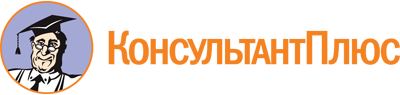 Постановление Правительства Санкт-Петербурга от 14.02.2013 N 95
(ред. от 24.08.2023)
"О мерах по реализации Закона Санкт-Петербурга "О бесплатной юридической помощи в Санкт-Петербурге"Документ предоставлен КонсультантПлюс

www.consultant.ru

Дата сохранения: 26.11.2023
 Список изменяющих документов(в ред. Постановлений Правительства Санкт-Петербурга от 11.12.2013 N 991,от 23.07.2014 N 641, от 18.12.2014 N 1152, от 14.05.2015 N 392,от 23.03.2016 N 187, от 07.02.2017 N 72, от 21.02.2018 N 114,от 28.06.2018 N 529, от 12.10.2018 N 802, от 15.08.2019 N 532,от 10.04.2023 N 281, от 24.08.2023 N 911)Список изменяющих документов(в ред. Постановлений Правительства Санкт-Петербурга от 11.12.2013 N 991,от 23.07.2014 N 641, от 18.12.2014 N 1152, от 14.05.2015 N 392,от 23.03.2016 N 187, от 07.02.2017 N 72, от 21.02.2018 N 114,от 28.06.2018 N 529, от 12.10.2018 N 802, от 15.08.2019 N 532,от 10.04.2023 N 281)Список изменяющих документов(в ред. Постановлений Правительства Санкт-Петербурга от 11.12.2013 N 991,от 23.07.2014 N 641, от 18.12.2014 N 1152, от 14.05.2015 N 392,от 23.03.2016 N 187, от 21.02.2018 N 114, от 28.06.2018 N 529,от 15.08.2019 N 532, от 10.04.2023 N 281)Список изменяющих документов(в ред. Постановлений Правительства Санкт-Петербурга от 11.12.2013 N 991,от 23.07.2014 N 641, от 18.12.2014 N 1152, от 14.05.2015 N 392,от 23.03.2016 N 187, от 07.02.2017 N 72, от 21.02.2018 N 114,от 28.06.2018 N 529, от 15.08.2019 N 532, от 10.04.2023 N 281)